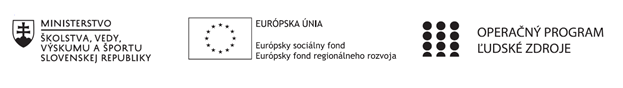 Správa o činnosti pedagogického klubu Príloha:Prezenčná listina zo stretnutia pedagogického klubuPríloha správy o činnosti pedagogického klubu              PREZENČNÁ LISTINAMiesto konania stretnutia: 	Obchodná akadémia, Polárna 1, 040 12 KošiceDátum konania stretnutia: 	20.10.2022Trvanie stretnutia: 		od  14.30 hod	do  17.30 hod	Zoznam účastníkov/členov pedagogického klubu:Prioritná osVzdelávanieŠpecifický cieľ1.2.1 Zvýšiť kvalitu odborného vzdelávania a prípravy reflektujúc potreby trhu prácePrijímateľObchodná akadémia, Polárna 1, 040 12 KošiceNázov projektuPolárka v praxiKód projektu  ITMS2014+NFP312010AGW2Názov pedagogického klubu Finančný klubDátum stretnutia  pedagogického klubu20. 10. 2022Miesto stretnutia  pedagogického klubuObchodná akadémia, Polárna 1, 040 12 KošiceMeno koordinátora pedagogického klubuMgr. Zuzana KurinciováOdkaz na webové sídlo zverejnenej správywww.polarka.skManažérske zhrnutie:Stretnutie pokračovalo v téme kalkulačné metódy a sústredilo sa na praktické príklady využitia kalkulácií v ekonomike podniku.Kľúčové slová: kalkulácia, kalkulačná jednotka, náklady, matematické operácieHlavné body, témy stretnutia, zhrnutie priebehu stretnutia:Hlavné body zasadnutiaorganizačné pokyny pre členov klubupredstavenie témy stretnutiadiskusiaTémy stretnutiakalkulačné metódymatematické operácie pri kalkuláciislovná zásobaZhrnutie priebehu stretnutiaV úvode si členovia skontrolovali zadanie z predchádzajúceho zasadnutia. Pripravené príklady rôznych metód kalkulácií predstavili kolegom a prispôsobili ich potrebám žiakov. Vyučujúca anglického jazyka sa zamerala na novú slovnú zásobu (kalkulácia, režijné náklady, priame delenie, delenie indexom, atď) Pre kolegov pripravila slovníček. V závere sa členovia oboznámili s témou nasledujúceho stretnutia – tvorba rozpočtu.Závery a odporúčania:                    Všetci členovia klubu prijali závery a odporúčania: oboznámiť sa s témou ďalšieho stretnutiaVypracoval (meno, priezvisko)Mgr. Zuzana KurinciováDátum21.10.2022PodpisSchválil (meno, priezvisko)Mgr. Dagmar ŠipošováDátum24.10.2022PodpisPrioritná os:VzdelávanieŠpecifický cieľ:1.2.1 Zvýšiť kvalitu odborného vzdelávania a prípravy reflektujúc potreby trhu prácePrijímateľ:Obchodná akadémia, Polárna 1, 04012 KošiceNázov projektu:Polárka v praxiKód ITMS projektu:NFP312010AGW2Názov pedagogického klubu:Finančný klubč.Meno a priezviskoPodpisInštitúcia1.Ing. Ivona DrenčákováObchodná akadémia, Polárna 1, 040 12 Košice2.Ing. Soňa GéciováObchodná akadémia, Polárna 1, 040 12 Košice3.Mgr. Eva GregováObchodná akadémia, Polárna 1, 040 12 Košice4.Mgr. Zuzana KurinciováObchodná akadémia, Polárna 1, 040 12 Košice5. Mgr. Dagmar ŠipošováObchodná akadémia, Polárna 1, 040 12 Košice